I am an enthusiastic and motivated person always determined to achieve goals in my career, I have great numerical and judgemental problem solving skills and have applied this to my degree in Aeronautical Engineering. I am well organised with extensive hands-on technical skills gained though university and work experience. I can adapt to any environment at a work place and have great communication skills. Leading projects on my course has given me the ability to work well in a team and arrange meetings.  Engineering software:  Solidworks, PHOENICS, MatLab, and ANSYSKnowledge gained in Finite Element Analysis (FEA) and Computational Fluid Dynamics (CFD)Possess technical knowledge and analytical skillProficient and regular user of all Microsoft software packageStrong written and verbal communication skills Professional attitude, innovative and motivational approach to work Possess organized work approach with honest work attitude, excellent interpersonal problem solving and cyber skills Self-motivated and dedicated team player by personality with excellent presentation, coordination and analytical skills BEng (Hons) Aeronautical Engineering (2.1)	        University of South Wales             	2013-2015Successfully completed Bachelors of Engineering with overall upper second class (2:1) degreeFinal year modules:Finite Element Analysis					Computational Fluid DynamicsAircraft Maintenance Management			Aircraft MaterialsAircraft Structures					Aircraft Stability and ControlPropulsion						Individual Project (BEng)Final Year project: “Design of an Engine Air Intake” Flying Experience: Kimble’s Airfield, Gloucester, EnglandAs part of a course module to determine the stability and control of the flight as well as the performance. Level 5 BTEC Higher National Diploma in Aerospace Engineering Indian Institute of Aeronautical Engineering 							2011-2013Completed total 16 modules during diploma which includes:Engineering Design (Merit)				Engineering Thermodynamics (Distinction)Business Management Techniques (Merit) 			Gas Turbine Science (Distinction)Analytical methods for Engineers (Merit) 			Further Aerodynamics (Distinction)Integrated Flight Instrument Systems (Merit)Higher Secondary School 				All Saints Convent School		2011Grades Achieved: 73% (English, Mathematics, Physics, and Computer Science)Secondary School 					Carmel School				2009Grades Achieved: 84% (English, Science, Mathematics, Computer Science, Hindi, Environmental Studies)Designing of an airfoil for a gliderDesigning software (Solid works)Manufacturing aerofoil using foam as a material and carrying out bending testFlying test of manufactured aerofoil on gliderConceptual design of an aircraft (Group Project)Initial calculation (Initial take-off weight and wing loading) and Airworthiness requirements Empennage design using solid works software (my individual section)Presentation Design of an Engine Air IntakeDesigning of a subsonic and supersonic engine air intake using the same dimensions as that of an real time aircraftDesigning of an engine intake model using Solidworks softwareComputational Fluid Dynamics software named ANSYS (CFX Fluid Flow) was also used for air flow analysis at different angle of attacks, Mach numbers, and altitudes.Formation of shock waves was also noticed in supersonic intake case. GE Aviation (Caerphilly, Wales)									2015Engines technical knowledge – GE90, GP7000, and CFM56 Harnessing, overhauling, performance testing, module inspectionStudy of compressor, combustor and exhaust nozzleEngine testing knowledgeTiger Tiger (Cardiff, Wales)									2014-2015Bar tender: Serving customers, making cocktails at customer request, managing cloak room.Interested in learning new skills, internet surfing, and manufacturing works Participated in inter school general knowledge exam and as an athlete Won inter school cricket trophy in 2011Best group captain awarded in 2009 First Name of Application CV No: 1700898Whatsapp Mobile: +971504753686 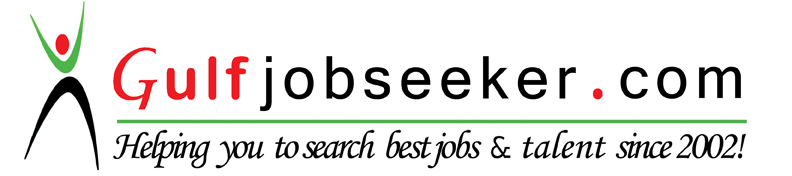 PERSONAL STATEMENTSKILLSEDUCATIONDESIGN PROJECT EXPERIENCEWORK HISTORYHOBBIES & INTERESTS